Психолого-педагогическая диагностика, проведенная в МБОУ «Лицей» 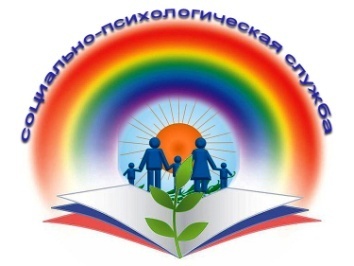 в 2016-2017 учебном годуДиагностика готовности к школьному обучению у детей, поступающих в лицейЦель диагностики– определение уровня готовности к школьному обучению.Объект диагностики – будущие первоклассники.Задачи:Определить уровень развития тонкой моторики руки.Изучить умение подражать образцу.Проанализировать общий уровень психического развития и готовности к школьному обучению ребенка.Метод исследования: тест Керна-Йерасека. Диагностика проходила в два этапа – входная и итоговая. Результаты показали эффективность проведения предшкольной подготовки на базе МБОУ «Лицея». В ходе исследования готовности были получены следующие результаты:Таблица № 1. Уровень готовности к школьному обучениюДети, которые не посещали предшкольную подготовку, проходили собеседование в индивидуальном формате с участием педагогов-предметников. Результаты диагностики стали основанием для формирования классов. С родителями группы детей с низким уровнем готовности к школьному обучению были проведены беседы, даны рекомендации по развитию готовности.Диагностика стартового уровня первоклассниковЦель диагностики – обнаружить стартовые возможности первоклассников, сформированность предпосылок к продуктивной учебной деятельности.Объект диагностики: учащиеся 1а, 1б классовЗадачи:Выявить владение основными компонентами деятельности (восприятие цели, планирование деятельности, выбор средств достижения поставленной цели, самоконтроль)Определить интеллектуальную готовность, элементарное владение мыслительными механизмами, способность использовать знания в новых условиях,   умение переключаться с одного найденного решения на поиск другого.Методы исследования: «Рисование бус» (методика И.И. Аргинской)«Продолжи узор» (модифицированный вариант методики Г.Ф. Кумариной)«Раскрашивание фигур» (методика Н.Я. Чутко)«Заселение дома» (методика И.И. Аргинской) «Диктант» (методика Н.В. Нечаевой)«Чтение схем слов» (методика Н.В. Нечаевой)«Упорядочивание» (методика И.И. Аргинской)«Математический диктант» (методика И.И. Аргинской)«Развитие устной речи» (методика Н.В. Нечаевой)Диаграмма № 1.Стартовый уровень первоклассников (%).В результате анализа выполнения фронтальных диагностических заданий выявляются четыре основные группы учащихся:1-я группа – высокий уровень готовности к обучению. 
2-я группа – хороший уровень готовности к обучению. 
3-я группа – средний уровень готовности к обучению. 
4-я группа– низкий уровень готовности к обучению. Диагностика адаптационного периода у учащихся 1-х классовЦель диагностики – исследование аспектов адаптации первоклассников.Объект диагностики: 	учащиеся 1а, 1б классов.Задачи:Определить сформированность внутренней позиции школьника;Изучить мотивы обучения;Проанализировать уровень адаптации учащихся, по мнению их родителей. Сделать общий вывод об аспектах адаптации, выявить детей, у которых возникли сложности с адаптацией к школе.Методы исследования: Наблюдение. Выявление поведенческих признаков дезадаптации. Определение мотивов учебной деятельности (М.Р. Гинзбург). Цель – изучение сформированности мотивов учения, выявление ведущего мотива.Методика направлена на изучение сформированности мотивов учения, выявление ведущего мотива.Внутренняя позиция школьника. Тест на отношение к школе и учению (Т.А. Нежнова). Цель – изучение внутренней позиции школьника. Методика помогает выяснить, осознает ли ребенок цели и важность учения, как воспринимает учебный процесс, для чего он ходит в школу. Анкета для родителей. Цель – определение факторов, влияющих на адаптацию ребенка к школьному обучению. Распределение учащихся представлено в диаграмме № 2.Диаграмма № 2. Данные были вынесены на педагогический совет, классным руководителям и учителям-предметникам даны рекомендации по работе с детьми. Диагностика адаптационного периода пятиклассников к обучению в среднем звене.Цель – исследование процесса адаптации пятиклассников к обучению в среднем звене.Объект –  учащиеся  5А и 5Б классов.Задачи:Выявить учащихся  с повышенным уровнем тревожности.Определить уровень сформированности мотивации в классе целом и у каждого учащегося отдельно.Выявить структуру классного коллектива.Спланировать на основе полученных данных коррекционно-развивающую работу с пятиклассниками.Методы  исследования: опросник уровня школьной тревожности Филлипса; опросник сформированности мотивации; социометрия.В обоих классах отсутствуют учащиеся с высоким уровнем тревожности, что говорит о нормальном протекании процесса адаптации к обучению в среднем звене. Лишь у семи учащихся выявлен низкий уровень мотивации. Результаты данной диагностики легли в основу коррекционно-развивающей работы с пятиклассниками. Обследование интеллектуальной сферы учащихся 4-х классовЦель диагностики– определение уровня готовности к переходу в среднее звено.Объект диагностики – учащиеся 4 «А» и 4 «Б» классов.Задачи:Исследовать аспекты готовности к обучению в среднем звене.Изучить особенности сформированности основных мыслительных операций, внимания и кратковременной памяти. Выявить структуру отношений в классах и основные социометрические статусы.Определить уровень мотивации к обучению.Проанализировать полученные данные.Дать рекомендации учителям-предметникам для лучшего прохождения процесса адаптации будущих пятиклассников.Методы исследования: социометрия; опросник «Сформированность мотивации»; комплекс методик для определения готовности к обучению в среднем звене, апробированный Л.Ф. Тихомировой и А.В. Басовым. Распределение всех учащихся по уровням готовности получилось следующее:57 % (17 учащихся) – выше  возрастной нормы (более 83 баллов).27 % (8 учащихся) – норма  (от 67 до 83 баллов включительно).16 % (5 учащихся) – ниже  возрастной нормы (ниже 67 баллов).Средний показатель уровня сформированности мотивации по двум классам соответствует среднему уровню. Общий уровень готовности к обучению в среднем звене является чуть выше среднего. Необходимо учитывать полученные данные при построении работы с будущими пятиклассниками в адаптационный период.Диагностика профиля обучения девятиклассников.Цель диагностики– выявление профиля обучения девятиклассников.Объект диагностики –  9 «А» класс, 9 «Б» класс.Задачи:Провести комплекс диагностических методик;Проанализировать полученные данные отдельно для каждого учащегося;Сделать общий вывод о распределении профиля обучения для класса.Методы исследования:«Профиль», «Тип мышления», «Эрудит», опросник профессиональных склонностей.При сопоставлении всех результатом было получено распределение по профилям обучения среди всех учащихся (см. диаграмма № 3).Диаграмма № 3. Распределение выявленных профилей обученияКаждому учащемуся даны рекомендации по выбору профиля обучения. Последующая работа в данном направлении реализовывалась в рамках индивидуальных занятий по запросу. Также учащиеся приняли участие в онлайн-тестировании сетевого университета «Мегакампус», каждый учащийся на его основе получил расширенный профиль обучения и профессионального определения. Изучение соответствия выбранного профиля обучения (физико-математического) с личностными характеристиками учащихся 10 классаЦель диагностики– сравнение преобладающего профиля обучения у учащегося с тем, на котором он обучается.Объект диагностики – учащиеся 10 класса.Задачи:Изучить профиль обучения учащихся;Сравнить результаты, полученные в 9 классе;Сделать вывод о динамике выбранного профиля обучения.Методы исследования: методика «Профиль».Ниже представлена динамика изменения выбранного профиля обучения у учащихся по сравнению с результатами в 9 классе.Диаграмма № 4. Динамика изменения профиляДанное исследование позволяет сделать вывод о том, что не произошло кардинальных изменений в выборе предпочтительного профиля обучения у учащихся. Социально-психологическое тестирование учащихся с 13 лет и старше.Цель – определение группы риска учащихся по употреблению ПАВ, формирование профилактической работы. Методика – онлайн-диагностика на сайте Арианды. Объект диагностики – учащиеся с 13 лет и старше.Количество опрошенных – 65 учащихся.  	Полученные результаты показали, что 10,2 % опрошенных учащихся попадают в зону риску по возможности употребления ПАВ. Данная работа завершилась прохождением профилактического медицинского осмотра учащихся, который не выявил детей, употребляющих наркотики или ПАВ. Выявление уровня социальной напряженности у учащихся 8 и 10 классов.Цель диагностики – выявление уровня социальной напряженности у старшеклассников.Объект диагностики – учащиеся 8 и 10 классов.Задачи:Определить личностную склонность к пониженному настроению (дистимии).Изучить склонность к аффективному поведению.Сделать общий вывод об уровне социальной напряженности учащихся. Определить группу риска. Запланировать дальнейшею работу с данной группой риска. Методы исследования: методики экспресс-диагностики В.В. Бойко личностной склонности к пониженному настроению (дистимии) и склонности к аффективному поведению. 	Результаты данной диагностики говорят о том, что среди данных учащихся не выявлены высокие показатели уровня социальной напряженности.Диагностика уровня сформированности УУД в рамках реализации ФГОС НОО и ООО у учащихся с 1 по 7 классы.	Данная диагностика проводилась с учащимися с 1 по 7 класса в течение всего учебного года. Использовались различные методики по выявлению уровней сформированности различных видов УУД (познавательных, коммуникативных, регулятивных, личностных): методика «Лесенка», «Рукавички», анкета Лускановой А. Н. и пр. Все полученные результаты доведены до сведений классных руководителей и педагогов-предметников. Уровень готовности к школьному обучениюДошкольники (35 человек)Дошкольники (35 человек)Уровень готовности к школьному обучениюКол-во детей% Высокий2160Средний1440Низкий00